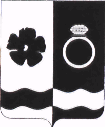 АДМИНИСТРАЦИЯ ПРИВОЛЖСКОГО МУНИЦИПАЛЬНОГО РАЙОНАул. Революционная, 63, г.Приволжск, Ивановская область, 155550 тел./факс (49339) 2-19-71/4-18-58e-mail: reception@privadmin.ruПРОТОКОЛЗаседания  рабочей группы по внедрению и развитию оценки регулирующего воздействия проектов нормативных правовых актов Приволжского муниципального района и экспертизе нормативных правовых актов Приволжского муниципального района, затрагивающих вопросы осуществления предпринимательской и инвестиционной деятельности в Приволжском муниципальном районе.(09 час. 00 мин., малый зал)_______-2022 года						                     № 02/2022Председатель рабочей группы:  		Е.Б. НосковаЗаместитель главы администрации Приволжского муниципального района по экономическим вопросам.Заместитель председателя:			Т.М. ТихомироваПредседатель комитета экономики и закупок администрации Приволжского муниципального района.Секретарь рабочей группы:			О.С. Веселова-КубасоваГлавный специалист комитета экономики и закупок администрации Приволжского муниципального района.Члены рабочей группы:			Э.А. СоловьеваЗаместитель главы администрации Приволжского муниципального района по социальным вопросам.Н.Н. СкачковаНачальник юридического отдела администрации Приволжского муниципального района.Повестка заседания:Заключение об экспертизе нормативно правового акта - постановления  администрации Приволжского муниципального района от  14.10.2019 №513-п «Об утверждении порядка предоставления субсидий субъектам малого и среднего предпринимательства, занимающихся социально значимыми видами деятельности»Выступали:Е.Б. Носкова: В соответствии с утвержденным планом проведения экспертизы правовых актов Приволжского  муниципального района, затрагивающих вопросы осуществления предпринимательской, инвестиционной и иной экономической деятельности на 2022 год на рассмотрении рабочей группы вынесен вопрос  о заключении на постановление администрации Приволжского муниципального района от  14.10.2019 №513-п «Об утверждении порядка предоставления субсидий субъектам малого и среднего предпринимательства, занимающихся социально значимыми видами деятельности»В ходе проведения экспертизы нормативно правового акта с 10 мая по 26 мая 2022 года проведены публичные консультации с целью сбора сведений о положениях нормативно правового акта, необоснованно затрудняющих осуществление предпринимательской, инвестиционной и иной экономической деятельности. Информация о проведении публичных консультаций была размещена на официальном сайте Приволжского муниципального района по адресу: https://privadmin.ru/ .В результате проведенных публичных консультаций замечаний и предложений не потупило.В ходе публичных консультаций замечаний и предложений не поступило. Правовой акт опубликован в «Вестнике Совета и администрации Приволжского муниципального района», и размещен на официальном сайте Приволжского муниципального района по адресу: https://privadmin.ru/Правовым основанием для принятия правового акта являются  ст.179 БК РФ, решение Совета Приволжского муниципального района от 22.11.2011  № 122 «Об утверждении Положения о бюджетном процессе в Приволжском муниципальном районе», постановление администрации Приволжского муниципального района от 04.04.2016 № 192-п «Об утверждении Порядка разработки, реализации и оценки эффективности  муниципальных программ Приволжского муниципального района».По результатам обсуждения вопрос вынесен на голосование.Членами рабочей группы поддержано единогласно.Предлагается принять положительное заключение.Решили:Утвердить положительные заключения экспертизе нормативно правового акта - постановления  администрации Приволжского муниципального района от 14.10.2019 №513-п «Об утверждении порядка предоставления субсидий субъектам малого и среднего предпринимательства, занимающихся социально значимыми видами деятельности»Председатель рабочей группы, Заместитель главы администрации Приволжского муниципального района по экономическим вопросам						                Е.Б. НосковаСекретарь рабочей группы, Главный специалист комитета экономики и закупок администрацииПриволжского муниципального района 			      О.С. Веселова-Кубасова